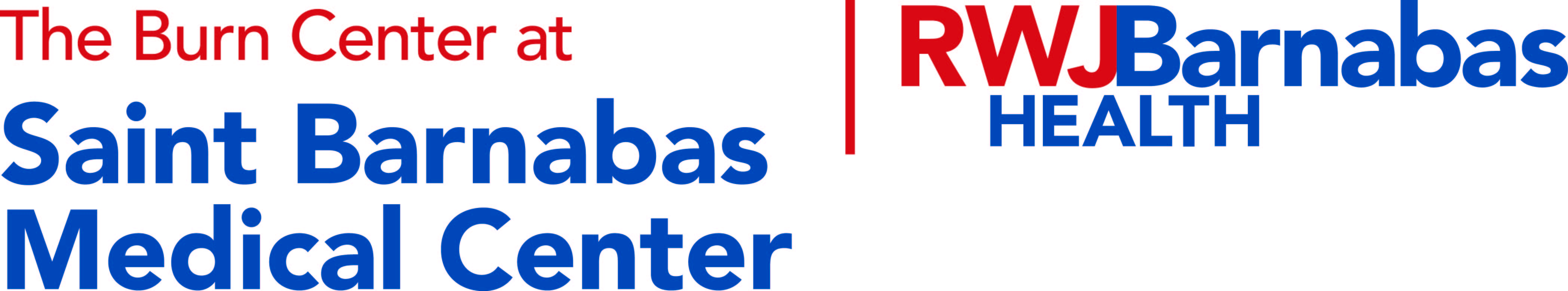 2019 Valor Awards ApplicationApplication is being submitted for consideration in one of the following categories. (Decision of Selection Committee final)   Award Category: Name and rank of nominee(s) (Multiple nominees may also be listed on a separate sheet):  Nominee(s) Telephone: 	  Nominee(s) Email address:  Nominee(s) Mailing Address: Fire Department & Address: 		Telephone:                    Did nominee act alone?    If No, list all additional personnel with individual contact information on a separate sheet, or click on the box to add in information.  Application to include incident address, construction, number of occupants and pertinent information of rescue. Fire Department Reports may be included. Actions of each nominee must be identified by name: Person(s) aided: 	                   Age & Sex:   Rescue Breathing:    External CPR:    Resuscitator: Area victim(s) removed: 	       Victim(s) extricated by: If known, victim(s) transported to:SCBA/ PPE worn by rescuer(s)?            Charged line in use? Did member(s) performing rescue receive emergency treatment?  If possible, explain: Describe rescue in detail.  Actions of EACH person named must be identified. Supporting reports, news accounts, photos or additional information may be submitted with application. Application submitted by (Note: Nominees not eligible to submit): Nominator Address: Nominator Cell phone: 	Nominator Email: Date of submission: 	Fire Chief approves this nomination: 